Памятки для родителей по обновленным ФГОС ООО и ФГОС СОО, по введению федеральных основных общеобразовательных программ.

Обновленные требования федеральных государственных образовательных стандартов (ФГОС) для школы вступили в силу 1 сентября 2022 года и коснулись начального общего и основного общего образования. Школьники 1-4-х и 5-х классов общеобразовательных организаций региона учатся по обновленным ФГОС в текущем учебном году. В 2023-2024 учебном году реализации обновленных ФГОС в школах области продолжится. По обновленному ФГОС основного общего образованию будут учиться школьники с 5 по 8 класс. Так же с 1 сентября 2023 года по обновленному ФГОС среднего общего образования будут обучаться все учащиеся 10-х классов школ.

В целях обеспечения единства образовательного пространства Российской Федерации с 1 сентября 2023 года школы переходят на новые федеральные основные образовательные программы (ФООП). Это единые программы обучения, они устанавливают обязательный базовый уровень требований к содержанию общего образования. Школы должны привести свои основные образовательные программы в соответствие с федеральными к 1 сентября 2023 года.

Взято с https://viro.edu.ru/?p=10798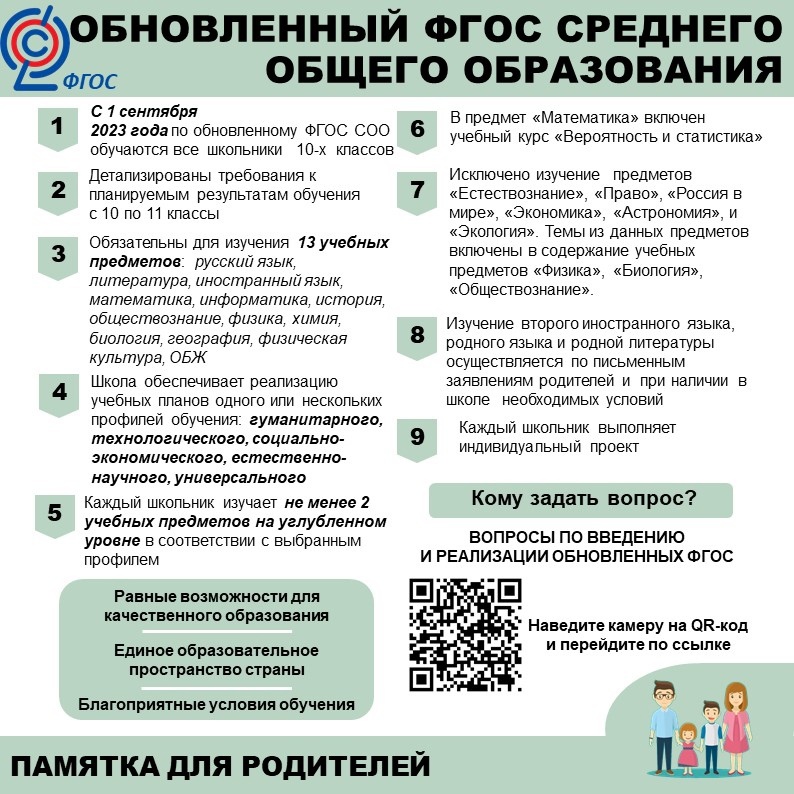 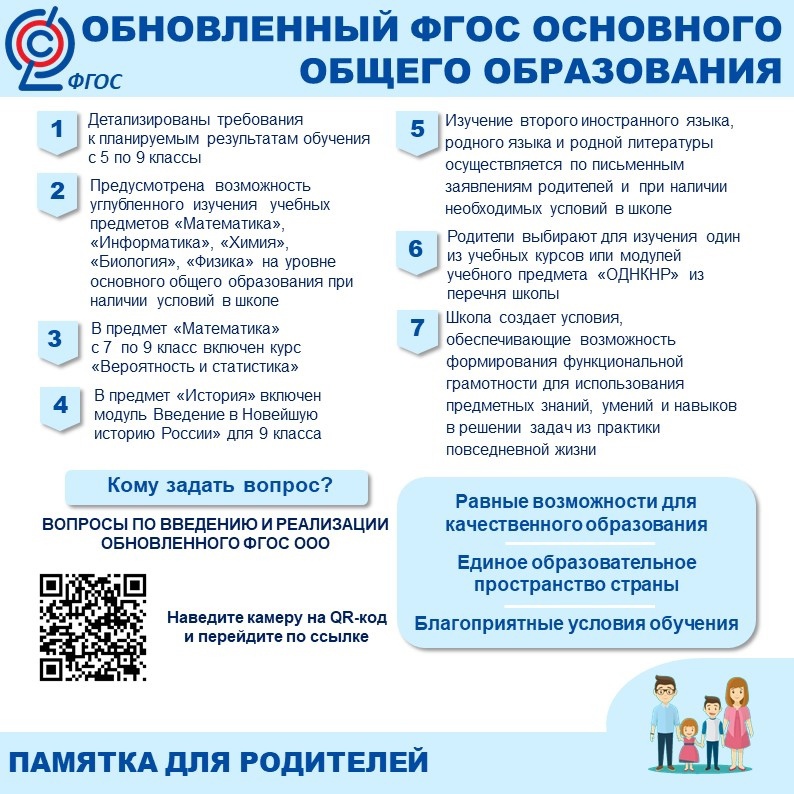 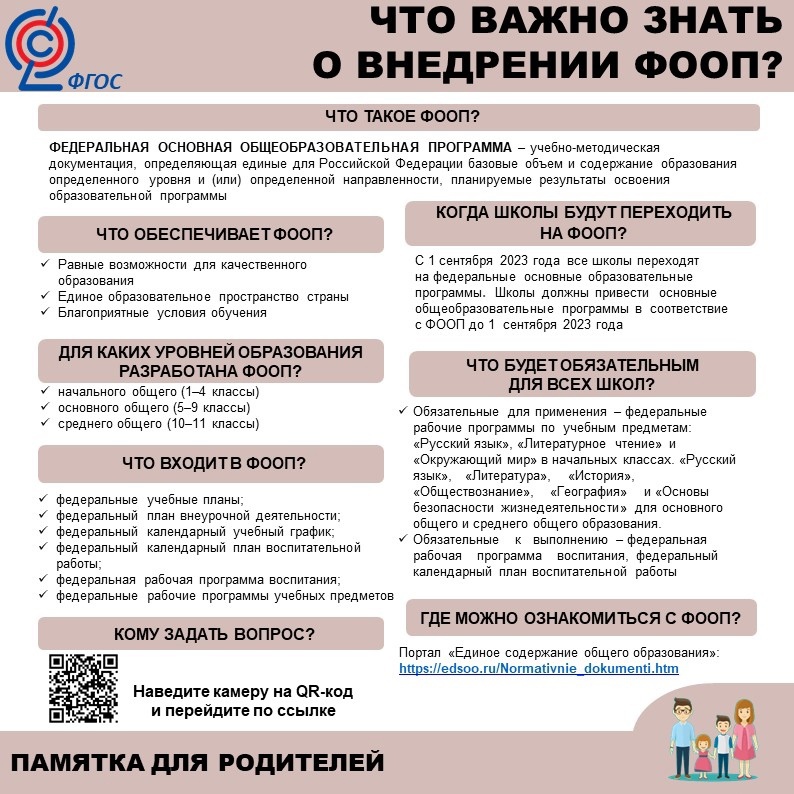 